There is an issue where the bar graph is overlapping the number of patients when a large set of patients are returned. The following screenshots show how it is displaying different in the supported browsers.CHROME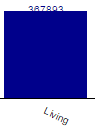 FIREFOX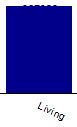 INTERNET EXPLORER (version 11)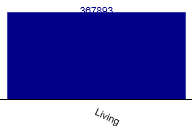 SAFARI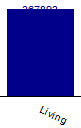 